Online Winter School  Your Global Opportunities: International Perspectives January, 18-29, 2021 				     			ZOOM 	 Language: English 						 Contacts assoc. prof. Evgenia M. Kaz, International Coordinator, genyakaz92@gmail.com prof. Olga P. Nedospasova, academic supervisor, master’s program in International Management, olgaeconomy@mail.ru assoc. prof. Evgeniya V. Tikhonova, co-supervisor, master’s program in International Management (Chinese module), Head of the Department of Chinese, sie@sud.tsu.ru  http://iem.tsu.ru/  iem@mail.tsu.ru https://vk.com/iemtsu https://www.instagram.com/iem_tsu/https://www.facebook.com/iemtsu/ https://vk.com/sie_tomskWe look forward to your active participation!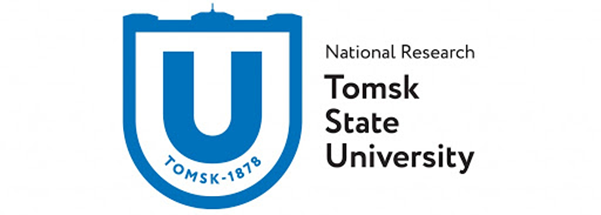 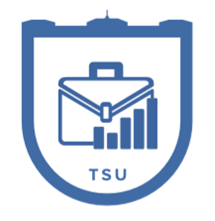 Tomsk State UniversityInstitute of Economics and Management International Management Мaster’s program (in English with Chinese)DateTime(Tomsk zone)PersonsTitleMonday January, 18th    15.00-15.40prof. Artem Yu. RykunVice-Rector for International Affairs, TSUprof. Evgenya V. NekhodaDirector, Institute of Economics and Managementprof. Olga P. Nedospasovaacademic supervisor for master’s programassoc. prof. Evgeniya V. Tikhonova co-supervisor for master’s programassoc. prof. Evgeniya M. KazInternational coordinatorGreeting,General information about Tomsk State University, Institute of Economics and Management,and International Management Master’s program (in English with Chinese)Monday January, 18th    15.40-16.20 TSU campus: virtual tourTSU campus: virtual tourMonday January, 18th    16.40-18.00 assoc. prof. Natalia V. CherepanovaDepartment of Organizational Behavior and Human Resource ManagementGlobal trends in managementMonday January, 18th    16.40-18.00 assoc. prof. Natalia V. CherepanovaDepartment of Organizational Behavior and Human Resource ManagementGlobal trends in managementTuesday January, 19th     15.00-16.20assoc. prof. Irina A. Pavlova Institute of Economics and ManagementAdaptation versus standardization approaches in the global marketing mixTuesday January, 19th     16.40-18.00assoc. prof. Elena M. RozhdestvenskaiaDepartment of Management and MarketingThe motivation to start a business: in Russia and abroadWednesday,January, 20th     15.00-16.20assoc. prof. Natalia V. CherepanovaDepartment of Organizational Behavior and Human Resource ManagementProblem-solving skills for successful management Wednesday,January, 20th     16.40-18.00assoc. prof. Artem V. DankovDepartment of World PoliticsInternational trade: new opportunities and restrictionsThursday January 21st     15.00-16.20Guest speakers: professors and personalities of the business communityAcademic convener: prof. Jean-Paul Larçon, HEC Paris and assoc. prof. Irina Pavlova, Institute of Economics and ManagementModerator: assoc. prof. Anastasia M. Pogorelskaya, School of History and PoliticsParis roundtable“How multinational companies are responding to trade wars and rivalry between great powers?”Thursday January 21st     15.00-16.20Guest speakers: professors and personalities of the business communityAcademic convener: prof. Jean-Paul Larçon, HEC Paris and assoc. prof. Irina Pavlova, Institute of Economics and ManagementModerator: assoc. prof. Anastasia M. Pogorelskaya, School of History and PoliticsParis roundtable“How multinational companies are responding to trade wars and rivalry between great powers?”Thursday January 21st     16.40-18.00assoc. prof. Evgeniya M. KazDepartment of Management and MarketingDesign thinking: a creative way to solve problemsFriday, January 22nd      15.00-16.20assoc. prof. Irina A. Pavlovainstitute of Economics and ManagementGlobal marketing specifics for consumer goods: how to avoid potential market failures Friday, January 22nd      16.40-18.00assoc. prof. Natalia V. CherepanovaDepartment of Organizational Behavior and Human Resource ManagementСorporate social responsibilityMondayJanuary 25th     15.00-16.20assoc. prof. Peter J. MitchellDepartment of Translation and Language Communication Introduction to business communicationMondayJanuary 25th     16.40-18.00A. MalankhanovaAdviser, Department of International Affairs, Deputy Executive Director of the Russian-Chinese Chamber for Promotion of Trade of the Ministry and Innovative Products   Russia and China: interstate cooperation, projects and interaction in multicultural teamsTuesday January 26th     15.00-16.20assoc. prof. Peter J. MitchellDepartment of Translation and Language CommunicationIntroduction to business communicationTuesday January 26th     16.40-18.00Tatiana I. SmetannikovaTransport Company Chief Translation Specialist, Specialist in Special Economic Zones Russian special economic zonesWednesday,January 27th     15.00-16.20assoc. prof. Peter J. MitchellDepartment of Translation and Language CommunicationIntroduction to business communicationWednesday,January 27th     16.40-18.00A. MalankhanovaAdviser, Department of International Affairs, Deputy Executive Director of the Russian-Chinese Chamber for Promotion of Trade of the Ministry and Innovative Products   Russia and China: interstate cooperation, projects and interaction in multicultural teamsThursday, January 28th 15.00-16.20Tatiana I. Smetannikova Transport Company Chief Translation Specialist, Specialist in Special Economic Zones Russian special economic zonesThursday, January 28th 16.40-18.00Simon ZagainovCEO of ExpoPromoter, Shanghai, China International team managementFridayJanuary 29th    15.00-16.20assoc. prof. Natalia V. CherepanovaDepartment of Organizational Behavior and Human Resource Managementprof. Olga P. Nedospasova academic supervisor for master’s programFinal discussion, conclusion, and evaluation of the programFridayJanuary 29th    16.40-18.00prof. Olga P. Nedospasova academic supervisor for master’s programassoc. prof. Evgeniya V. Tikhonova co-supervisor for master’s program assoc. prof. Evgeniya M. KazInternational coordinatorReflection after the study & presentation of certificates